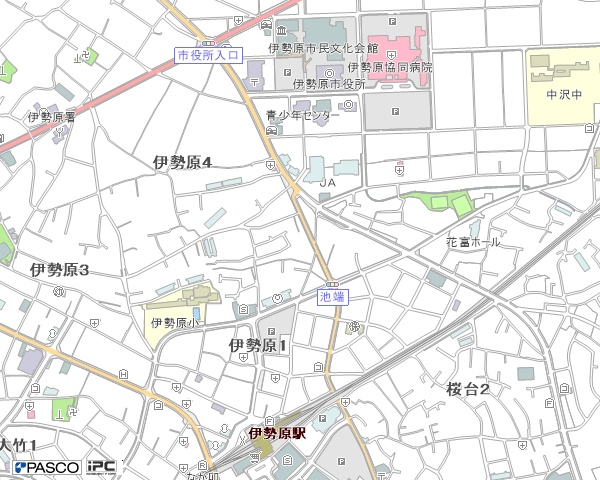 市町村名　　　　　　　　所属名　　　　　　　　　　　　　　　担当者名　　　　　　　　　　　連絡先（電話番号）　　　　　　　　　　　（メールアドレス）　　　　　　　　　　　　　　　　　　　　　　　　参加者所属名職名氏名参加者参加者参加者参加者参加者